OSNOVNA ŠKOLA SELASISAČKA 103, SELAKLASA:       602-01/23-01/20                                                                                                                                             URBROJ:     2176-22-23-1                                              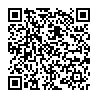 SELA, 30.6.2023.G.Temeljem članka 16.stavka 6. Zakona o udžbenicima i drugim obrazovnim materijalima za osnovnu i srednju školu donosi seO D L U K Ao korištenju komercijalnih i drugih obrazovnih materijalaNakon provedenog izbora od strane učitelja donesena je odluka o korištenju komercijalnih i drugih obrazovnih materijala.Ova Odluka prilaže se školskom kurikulumu.Ova Odluka stupa na snagu danom donošenja i objavljuje se na Web stranici Škole.                                                                                  RAVNATELJICA:                                                                               Draženka Kušević, dipl.uč.